Отчет об итогах работы с обращениями граждан в Управлении Роскомнадзора по Костромской области в I квартале 2014 годаВ I квартале 2014 года в Управление Роскомнадзора по Костромской области поступило 63 обращения граждан.При этом 23 обращения от общего количества поступили в Управление в электронном виде через Единый портал государственных и муниципальных услуг (функций), официальному Интернет – порталу Управления и электронной почте.Из Роскомнадзора поступило - 1 обращение, из Управления Роскомнадзора по Центральному Федеральному округу – 1 обращение.Сравнительный анализ поступивших в Управление обращений граждан показывает следующее, что:	47% – обращений относятся к работе в сфере связи; 8% – обращений относятся к сфере массовых коммуникаций;38% – обращений касаются защиты персональных данных;6% -  информационные технологии;1%  -  административные обращения.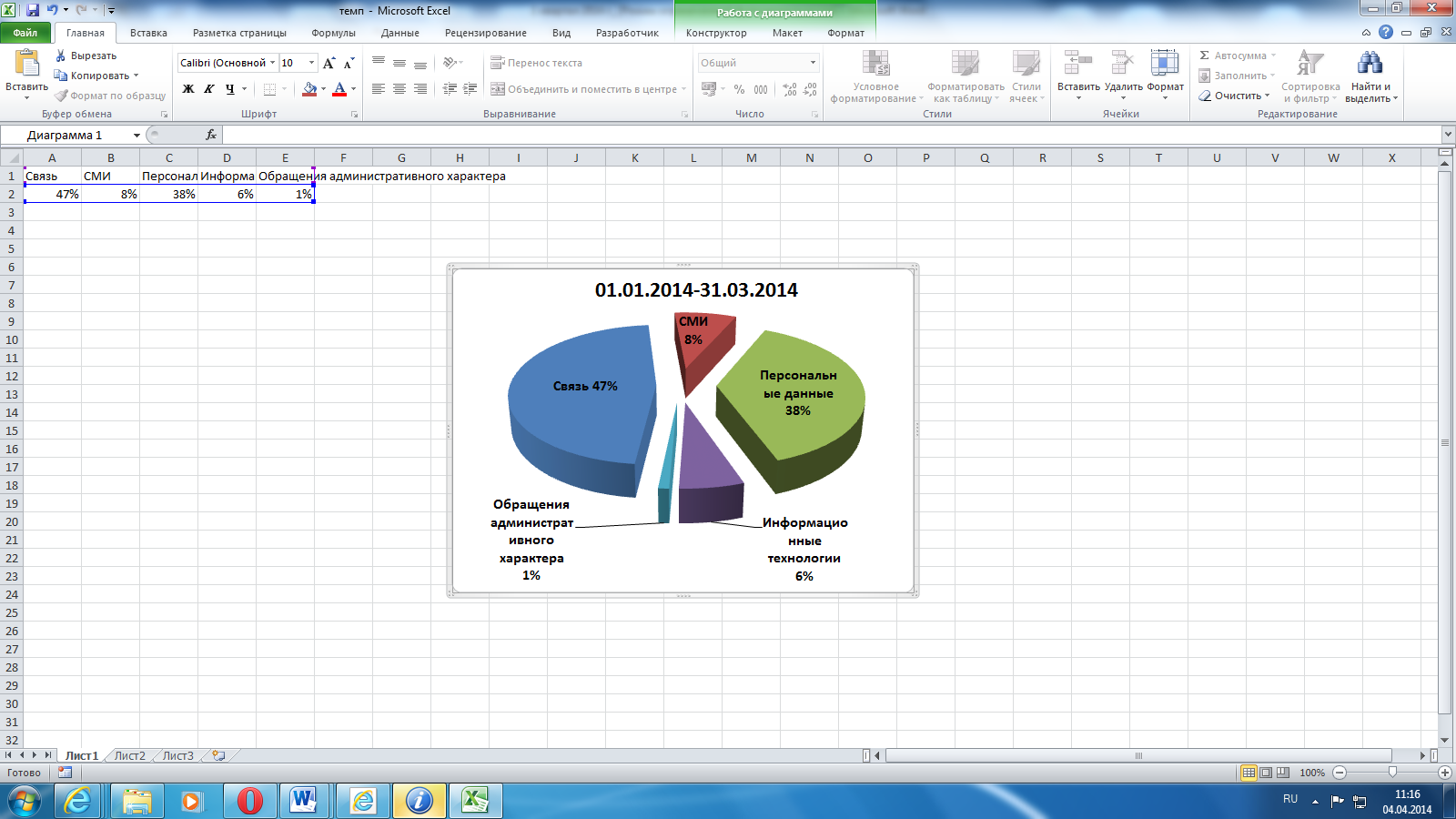 Обращения поступили на имя руководителя.По результатам рассмотрения обращений граждан в Управлении вынесены решения:- Поддержаны – 2;- Не поддержаны  – 15;- Разъяснено  - 26;- Отозваны гражданами – 0;- Перенаправлено по принадлежности – 12;- Находятся на рассмотрении – 8.Обращения также перенаправляются по принадлежности в другие федеральные органы исполнительной власти.Статистические данныек отчету Управления Роскомнадзора Федеральной службы по надзору в сфере связи, информационных технологий и массовых коммуникаций по Костромской области о работе с обращениями граждан в 1 квартале 2014 года1.Поступило обращений, всего632.Каналы поступления обращений:2.1.по электронной почте52.2.с Портала Государственных Услуг 02.3.с Официального сайта Роскомнадзора182.4.устные обращения ("горячие", "прямые" телефонные линии)02.5.нарочным32.6.почтовое отправление372.7МЭДО03.Тематика поступивших обращений3.1.вопросы защиты персональных данных243.2.вопросы ограничения доступа к сетевым (информационным) ресурсам33.3.вопросы организации работы в сфере связи (почтовые услуги, работа мобильных операторов, в т.ч. тарифы), эксплуатации оборудования связи (радиовышки, установки и т.д.)303.6.вопросы содержания материалов, публикуемых в СМИ, в т.ч. электронных СМИ и интернет-сайтах53.7Обращения административного характера14.Переадресовано по компетенции, всего124.1.переадресовано по компетенции в федеральные/региональные органы исполнительной власти и другие организации125.Принято граждан, всего25.1.руководителем ЦА, заместителем руководителя26.Провeдено заседаний/совещаний по вопросам работы с обращениями граждан17.Поступило судебных исков от граждан, всего0в том числе:7.1.количество судебных решений, вынесенных в пользу граждан0